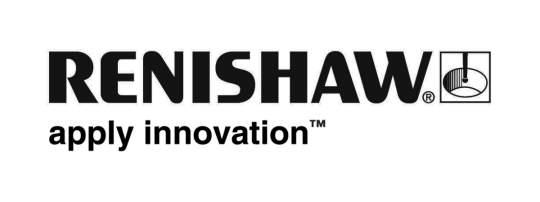 Renishaw présente une fabrication additive cohérente au salon Formnext 2019Renishaw, la multinationale de technologies industrielles se rend à Formnext à Francfort en Allemagne, dans le but de montrer la façon dont la fabrication additive (AM) est utilisée dans différents secteurs industriels pour optimiser la fabrication de pièces. L'événement mettra également en avant une conférence de INEOS TEAM UK, qui détaillera la façon dont la technologie AM de Renishaw est utilisée dans la fabrication d’un voilier de course participant à la Coupe de l'America. Du 19 au 22 novembre 2019, Renishaw sera disponible sur le stand D15 dans le hall 11.0, et présentera à la fois ces produits nouveaux et bien établis.Le stand de Renishaw mettra en avant diverses pièces conçues pour l’AM et fabriquées à l’aide de la technologie AM de Renishaw. Celles-ci comprendront un VTT de Atherton Bikes, utilisant des pattes AM en titane, et un bracelet de montre de luxe de Betatype, composé de 4000 anneaux articulés. En parallèle des systèmes et pièces AM, Renishaw présentera son logiciel de surveillance de procédé InfiniAM. Les visiteurs du stand pourront apprécier une démonstration de travail sur le système InfiniAM Sonic, un nouveau logiciel de surveillance acoustique qui collecte les données par des capteurs acoustiques placés sur le plateau support, renvoyant des informations à l'utilisateur sur le procédé de fabrication AM.Le vendredi 22 novembre à 10h30, Mark Chisnell, Coordinateur en technologies chez INEOS TEAM UK, présentera une conférence intitulée « Course à l’innovation : La fabrication additive métallique pour des structures de voilier de course très complexes et légères. » Renishaw est le partenaire officiel en matière de fabrication additive et de mesure de précision de TEAM INEOS UK et a aidé l'équipe à optimiser la conception et la fabrication de pièces, telles que l'emplanture de mât, un élément structurel du bateau de test de l'équipe.« Davantage d'industries se tournent vers l’AM pour produire des éléments structuraux complexes de haute performance », a expliqué Robin Weston, directeur du marketing pour la division des produits fabrication additive chez Renishaw. « Dans ces applications de production exigeantes, les ingénieurs ont besoin de données fiables directement à partir du procédé afin de s'assurer qu'ils produisent en permanence des pièces de qualité ». Les derniers systèmes AM de Renishaw disposent de multiples capteurs, incluant le LaserVIEW et MeltVIEW, qui surveillent les conditions de traitement et recueillent des données en temps réel qui peuvent être utilisées pour mesurer les performances du procédé AM. Avec l'ajout de capacités de surveillance acoustique au sein du système InfiniAM Sonic, il existe maintenant une autre dimension de données de capteurs qui peuvent être combinées pour renvoyer une image complète du procédé.Le stand D15 comportera également un collecteur en aluminium de fabrication additive produit par l'équipe de course Formula Student de l'Université de Brunel. L'équipe a utilisé l'expertise AM de Renishaw et un système RenAM 500Q pour créer la pièce du collecteur pour la voiture de course BR-XX, ayant été utilisée pour participer à FS-UK à Silverstone. Formnext constitue une exposition internationale de premier plan, ainsi qu’une plate-forme de connaissances et d'interaction avec la communauté AM. Contactez-nous pour en savoir plus sur les produits Renishaw de fabrication additive https://www.renishaw.fr/additive. Fin 